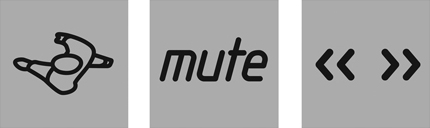 APPARAT JOINS THE MUTE ROSTERNEW ALBUM TO BE RELEASED THIS SUMMERAs long time admirers of Apparat, Mute are proud to announce that this world-renowned artist has now joined their roster.Having released three incredibly well received electronic albums on German label Shitkatapult as well a collaborative records with Modeselektor (known as Moderat, on Bpitch control,) and Ellen Allien (also on Bpitch), and fresh from the revered DJ-Kicks album released on !K7, Apparat is now broadening its horizons with the release of a brand new album scheduled for late summer this year. On the forthcoming album, Apparat ventures into new musical territory where prominent vocals, live instruments, beautiful crescendos and lulling diminuendos spearhead an epic sound. The outcome: a record that stands as testament to the musical dexterity of this already well established and innovative talent.Download the track “Ash/Black Veil”, taken from the forthcoming album now:http://soundcloud.com/muterecords/ash-black-veilWe are also excited to announce that the Apparat full band will be playing a number of festivals and shows throughout Europe over the coming months. 28 May – Düdingen, Switzerland - Kilbi Festival, Bad Bonn  - http://www.starticket.ch/0Showlist.asp 2 June – London, UK - Roundhouse (opening for Moby) - http://www.roundhouse.org.uk/book-tickets?perfno=65474 June – Graz, Austria – Springfestival - http://springfestival2011.eventbrite.com/ 18 June – Barcelona, Spain - Sonar  -  http://2011.sonar.es/en/tickets.php 30 June  – Augsburg, Germany - Modular Festival - http://www.modularfestival.de/2011/ 2 July - St Petersburg, Russia - Stereoleto Festival - tickets tba9 July – Amsterdam, Netherlands – Pitch - tickets/site online from April 09: pitchfestival.nl15 July – Graifenahnichen, Germany - Melt Festival - http://www.meltfestival.de/de/tickets 26 August – Katowice, Poland - Tauron Nowa Muzyka Festival - http://www.festiwalnowamuzyka.pl/bilety/ http://www.apparat.net/ / http://www.myspace.com/apparat / http://www.facebook.com/apparat.officialwww.mute.com / www.facebook.com/muterecords / www.twitter.com/muteuk / 